                                                                                                                                                       Gdańsk, dnia  08.03.2021r. GUM2021 ZP 0009       Zawiadomienie o wyborze ofert  (art. 253 ust. 1 ustawy z dnia 29 stycznia 2004 r. -Prawo Zamówień Publicznych Dz. U. z 2019 r. poz. 2019)Gdański Uniwersytet Medyczny, jako Zamawiający w postępowaniu nr GUM2021 ZP 0009  na dostawę sprzętu laboratoryjnego w 4 pakietach dla Gdańskiego Uniwersytetu  Medycznego, zawiadamia, że w terminie składania ofert tj. do dnia 19.02.2021. wpłynęło 6 ofert.Wykaz złożonych ofert wraz ze streszczeniem ich oceny i porównania:PAKIET NR 1Ilość uzyskanych punktów w poszczególnych kryteriach oceny ofertPAKIET NR 2Ilość uzyskanych punktów w poszczególnych kryteriach oceny ofertPAKIET NR 3Ilość uzyskanych punktów w poszczególnych kryteriach oceny ofertPAKIET NR 4Ilość uzyskanych punktów w poszczególnych kryteriach oceny ofertWybrano oferty:PAKIET 1-    Analityk Ewa Kowalczyk               ul. Eugeniusza Romera 10 lok B9                      02-784 WarszawaUzasadnienie wyboru:W postępowaniu złożono tylko jedną ofertę, która nie podlega odrzuceniu oraz spełnia kryteria oceny ofert określone w SWZ.PAKIET 2-    Eclipse Sp. z o.o. Sp. k              ul. prof. M. Życzkowskiego 16                     31-864 KrakówUzasadnienie wyboru:W postępowaniu złożono tylko jedną ofertę, która nie podlega odrzuceniu oraz spełnia kryteria oceny ofert określone w SWZ.PAKIET 3-   Argenta Sp. z o.o. Sp. k             ul. Polska 114                    60-401 PoznańUzasadnienie wyboru:W postępowaniu złożono tylko jedną ofertę, która nie podlega odrzuceniu oraz spełnia kryteria oceny ofert określone w SWZ.PAKIET 4-  A.G.A. Analytical Sp. z o.o. Sp. k            ul. Wiertnicza 52A                   02-952 WarszawaUzasadnienie wyboru:Wybrano ofertę, która uzyskała najwyższą liczbę punktów w ocenie ofert na podstawie kryteriów określonych w SWZ.III. Odrzucono oferty:Zamawiający zawiadamia, iż odrzucono ofertę firmy:Pakiet 3Merazet Sp. z o.o., ul. J. Krauthofera 36, 60-203 Poznań. Uzasadnienie prawne:art. 226 ust 1 pkt 5) ustawy Prawo zamówień publicznych. Zgodnie z art. 226 ust 1 pkt 5) Zamawiający odrzuca ofertę, jeżeli jej treść jest niezgodna z warunkami zamówienia. Uzasadnienie faktyczne:       Zgodnie z załącznikiem nr 3 do SWZ (opis przedmiotu zamówienia),  Zamawiający wymagał w cz. I pkt 9.1c, aby „Stacjonarny miernik pH, potencjału oksydoredukcyjnego i temperatury”, posiadał trzon o długości 90 mm.     Tymczasem Wykonawca z ofercie z dnia 17.02.2021, zaoferował „Stacjonarny miernik pH, potencjału oksydoredukcyjnego i temperatury”, trzon o długości 120mm. W związku z tym, iż zaoferowany przez Wykonawcę sprzęt jest niezgodny z wymaganiami Zamawiającego określonymi w SWZ, Zamawiający postanawia jak na wstępie.                                                                                           									            Kanclerz 									             /-/                                                                                                                                                  mgr Marek LangowskiSprawę prowadzi; Paulina Kowalska                              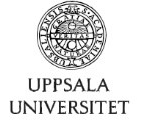 Nr ofertyWykonawcaCena brutto „C”60 pktGwarancja„G”40 pktPunkty razem6Analityk Ewa Kowalczykul. Eugeniusza Romera 10 lok B902-784 Warszawa60,00 pkt0,00 pkt60,00 pktNr ofertyWykonawcaCena brutto „C”60 pktGwarancja„G”40 pktPunkty razem4Eclipse Sp. z o.o. Sp. kul. prof. M. Życzkowskiego 1631-864 Kraków60,00 pkt0,00 pkt60,00 pktNr ofertyWykonawcaCena brutto „C”60 pktParametry„P”30 pktGwarancja„G”10 pktPunkty razem1Merazet Sp.  z o.o.ul. J. Krauthofera 3660-203 PoznańOferta odrzucona na podstawie art. 226 ust 1 pkt 5- jej treść jest niezgodna z warunkami zamówienia.  Oferta odrzucona na podstawie art. 226 ust 1 pkt 5- jej treść jest niezgodna z warunkami zamówienia.  Oferta odrzucona na podstawie art. 226 ust 1 pkt 5- jej treść jest niezgodna z warunkami zamówienia.  Oferta odrzucona na podstawie art. 226 ust 1 pkt 5- jej treść jest niezgodna z warunkami zamówienia.  3Argenta Sp. z o.o. Sp. kul. Polska 11460-401 Poznań60,00 pkt30,00 pkt0,00 pkt90,00 pktNr ofertyWykonawcaCena brutto „C”60 pktParametry„P”10 pktGwarancja„G”30 pktPunkty razem2Qiagen Polska Sp. z o.o.ul. Powstańców Śląskich 9553-332 Wrocław60,00 pkt10,00 pkt10,00 pkt80,00 pkt5A.G.A. Analytical Sp. z o.o. Sp. kul. Wiertnicza 52A02-952 Warszawa59,70 pkt10,00 pkt20,00 pkt89,70 pkt